BGA SDMP 267 form (only for use in the BGA airworthiness system)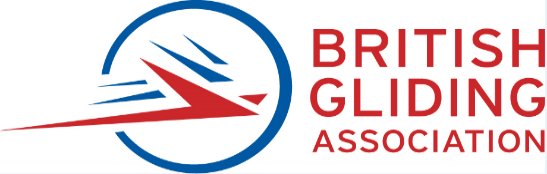 BGA Self-Declared Minimum Inspection Program form 267 for sailplanes and powered sailplanes Aircraft Maintenance Programme (AMP)Aircraft Maintenance Programme (AMP)Aircraft Maintenance Programme (AMP)Aircraft Maintenance Programme (AMP)Aircraft Maintenance Programme (AMP)Aircraft Maintenance Programme (AMP)Aircraft Maintenance Programme (AMP)Aircraft Maintenance Programme (AMP)Aircraft Maintenance Programme (AMP)Aircraft identificationAircraft identificationAircraft identificationAircraft identificationAircraft identificationAircraft identificationAircraft identificationAircraft identificationAircraft identification1Registration:  Registration:  Type: Schempp-Hirth  Ventus 3TSType: Schempp-Hirth  Ventus 3TSSerial no:  Serial no:  Serial no:  Serial no:  Basis for the maintenance programmeBasis for the maintenance programmeBasis for the maintenance programmeBasis for the maintenance programmeBasis for the maintenance programmeBasis for the maintenance programmeBasis for the maintenance programmeBasis for the maintenance programmeBasis for the maintenance programme2This is the BGA recommended option for owners to declare their aircraft maintenance program. This template is for all ELA1 Sailplanes, Self Launching/Sustaining sailplanes and TMG, not involved in commercial operations, declaring the “other” Programme complying with M.A.302(i)  Note the BGA SDMP 267 lists all the scheduled inspection requirements in tasks 1 to 89 and is equivalent to EASA Appendix A, AMC M.A.302 (e) , required by  EASA ‘Minimum Inspection Programme’. This is the BGA recommended option for owners to declare their aircraft maintenance program. This template is for all ELA1 Sailplanes, Self Launching/Sustaining sailplanes and TMG, not involved in commercial operations, declaring the “other” Programme complying with M.A.302(i)  Note the BGA SDMP 267 lists all the scheduled inspection requirements in tasks 1 to 89 and is equivalent to EASA Appendix A, AMC M.A.302 (e) , required by  EASA ‘Minimum Inspection Programme’. This is the BGA recommended option for owners to declare their aircraft maintenance program. This template is for all ELA1 Sailplanes, Self Launching/Sustaining sailplanes and TMG, not involved in commercial operations, declaring the “other” Programme complying with M.A.302(i)  Note the BGA SDMP 267 lists all the scheduled inspection requirements in tasks 1 to 89 and is equivalent to EASA Appendix A, AMC M.A.302 (e) , required by  EASA ‘Minimum Inspection Programme’. This is the BGA recommended option for owners to declare their aircraft maintenance program. This template is for all ELA1 Sailplanes, Self Launching/Sustaining sailplanes and TMG, not involved in commercial operations, declaring the “other” Programme complying with M.A.302(i)  Note the BGA SDMP 267 lists all the scheduled inspection requirements in tasks 1 to 89 and is equivalent to EASA Appendix A, AMC M.A.302 (e) , required by  EASA ‘Minimum Inspection Programme’. This is the BGA recommended option for owners to declare their aircraft maintenance program. This template is for all ELA1 Sailplanes, Self Launching/Sustaining sailplanes and TMG, not involved in commercial operations, declaring the “other” Programme complying with M.A.302(i)  Note the BGA SDMP 267 lists all the scheduled inspection requirements in tasks 1 to 89 and is equivalent to EASA Appendix A, AMC M.A.302 (e) , required by  EASA ‘Minimum Inspection Programme’. This is the BGA recommended option for owners to declare their aircraft maintenance program. This template is for all ELA1 Sailplanes, Self Launching/Sustaining sailplanes and TMG, not involved in commercial operations, declaring the “other” Programme complying with M.A.302(i)  Note the BGA SDMP 267 lists all the scheduled inspection requirements in tasks 1 to 89 and is equivalent to EASA Appendix A, AMC M.A.302 (e) , required by  EASA ‘Minimum Inspection Programme’. This is the BGA recommended option for owners to declare their aircraft maintenance program. This template is for all ELA1 Sailplanes, Self Launching/Sustaining sailplanes and TMG, not involved in commercial operations, declaring the “other” Programme complying with M.A.302(i)  Note the BGA SDMP 267 lists all the scheduled inspection requirements in tasks 1 to 89 and is equivalent to EASA Appendix A, AMC M.A.302 (e) , required by  EASA ‘Minimum Inspection Programme’. Design approval holder (DAH) maintenance data Design approval holder (DAH) maintenance data Design approval holder (DAH) maintenance data Design approval holder (DAH) maintenance data Design approval holder (DAH) maintenance data Design approval holder (DAH) maintenance data Design approval holder (DAH) maintenance data Design approval holder (DAH) maintenance data Design approval holder (DAH) maintenance data 3Equipment manufacturer and typeEquipment manufacturer and typeEquipment manufacturer and typeApplicable maintenance data reference (at latest revision)Applicable maintenance data reference (at latest revision)Applicable maintenance data reference (at latest revision)Applicable maintenance data reference (at latest revision)Applicable maintenance data reference (at latest revision)3aAircraft (other than balloons)SCHEMPP-HIRTH FLUGZEUGBAU VENTUS 3TSSCHEMPP-HIRTH FLUGZEUGBAU VENTUS 3TSVENTUS 3TS  Maintenance Manual Rev No 0VENTUS 3TS  Maintenance Manual Rev No 0VENTUS 3TS  Maintenance Manual Rev No 0VENTUS 3TS  Maintenance Manual Rev No 0VENTUS 3TS  Maintenance Manual Rev No 03bEngine (if applicable)SOLO-KLEINMOTORENSOLO 2350SOLO-KLEINMOTORENSOLO 2350VENTUS 3TS  Maintenance Manual Rev No 0SOLO type 2350 Manual Rev No 4VENTUS 3TS  Maintenance Manual Rev No 0SOLO type 2350 Manual Rev No 4VENTUS 3TS  Maintenance Manual Rev No 0SOLO type 2350 Manual Rev No 4VENTUS 3TS  Maintenance Manual Rev No 0SOLO type 2350 Manual Rev No 4VENTUS 3TS  Maintenance Manual Rev No 0SOLO type 2350 Manual Rev No 43cPropeller (if applicable)Technoflug LeichtflugzeugbauOE_FL 5.83/83 a5, v92Technoflug LeichtflugzeugbauOE_FL 5.83/83 a5, v92VENTUS 3TS  Maintenance Manual Rev No 0Technoflug Leichtflugzeugbau Issue 14.06.99VENTUS 3TS  Maintenance Manual Rev No 0Technoflug Leichtflugzeugbau Issue 14.06.99VENTUS 3TS  Maintenance Manual Rev No 0Technoflug Leichtflugzeugbau Issue 14.06.99VENTUS 3TS  Maintenance Manual Rev No 0Technoflug Leichtflugzeugbau Issue 14.06.99VENTUS 3TS  Maintenance Manual Rev No 0Technoflug Leichtflugzeugbau Issue 14.06.99Additional maintenance requirements not covered above (applicable to all AMPs, regardless of whether they are based on design approval holder (DAH) data or minimum inspection programmes (MIPs))Additional maintenance requirements not covered above (applicable to all AMPs, regardless of whether they are based on design approval holder (DAH) data or minimum inspection programmes (MIPs))Additional maintenance requirements not covered above (applicable to all AMPs, regardless of whether they are based on design approval holder (DAH) data or minimum inspection programmes (MIPs))Additional maintenance requirements not covered above (applicable to all AMPs, regardless of whether they are based on design approval holder (DAH) data or minimum inspection programmes (MIPs))Additional maintenance requirements not covered above (applicable to all AMPs, regardless of whether they are based on design approval holder (DAH) data or minimum inspection programmes (MIPs))Additional maintenance requirements not covered above (applicable to all AMPs, regardless of whether they are based on design approval holder (DAH) data or minimum inspection programmes (MIPs))Additional maintenance requirements not covered above (applicable to all AMPs, regardless of whether they are based on design approval holder (DAH) data or minimum inspection programmes (MIPs))Additional maintenance requirements not covered above (applicable to all AMPs, regardless of whether they are based on design approval holder (DAH) data or minimum inspection programmes (MIPs))Additional maintenance requirements not covered above (applicable to all AMPs, regardless of whether they are based on design approval holder (DAH) data or minimum inspection programmes (MIPs))4Indicate if any of the following additional maintenance requirements are applicable (when replying ‘YES’, list the specific requirements in Appendix B (add to the BGA SDMP 267 EASA mandatory and BGA CAMO requirements found after task 89) to this AMPIndicate if any of the following additional maintenance requirements are applicable (when replying ‘YES’, list the specific requirements in Appendix B (add to the BGA SDMP 267 EASA mandatory and BGA CAMO requirements found after task 89) to this AMPIndicate if any of the following additional maintenance requirements are applicable (when replying ‘YES’, list the specific requirements in Appendix B (add to the BGA SDMP 267 EASA mandatory and BGA CAMO requirements found after task 89) to this AMPIndicate if any of the following additional maintenance requirements are applicable (when replying ‘YES’, list the specific requirements in Appendix B (add to the BGA SDMP 267 EASA mandatory and BGA CAMO requirements found after task 89) to this AMPIndicate if any of the following additional maintenance requirements are applicable (when replying ‘YES’, list the specific requirements in Appendix B (add to the BGA SDMP 267 EASA mandatory and BGA CAMO requirements found after task 89) to this AMPYesNoNo4Maintenance due to specific equipment and modificationsMaintenance due to specific equipment and modificationsMaintenance due to specific equipment and modificationsMaintenance due to specific equipment and modificationsMaintenance due to specific equipment and modificationsX4Maintenance due to life-limited componentsMaintenance due to life-limited componentsMaintenance due to life-limited componentsMaintenance due to life-limited componentsMaintenance due to life-limited componentsX4Maintenance due to mandatory continuing-airworthiness information (airworthiness limitations (ALIs), certification maintenance requirements (CMRs), specific requirements in the TCDS, etc.)Maintenance due to mandatory continuing-airworthiness information (airworthiness limitations (ALIs), certification maintenance requirements (CMRs), specific requirements in the TCDS, etc.)Maintenance due to mandatory continuing-airworthiness information (airworthiness limitations (ALIs), certification maintenance requirements (CMRs), specific requirements in the TCDS, etc.)Maintenance due to mandatory continuing-airworthiness information (airworthiness limitations (ALIs), certification maintenance requirements (CMRs), specific requirements in the TCDS, etc.)Maintenance due to mandatory continuing-airworthiness information (airworthiness limitations (ALIs), certification maintenance requirements (CMRs), specific requirements in the TCDS, etc.)X4Maintenance due to repetitive ADsMaintenance due to repetitive ADsMaintenance due to repetitive ADsMaintenance due to repetitive ADsMaintenance due to repetitive ADsX4Maintenance due to specific operational/airspace directives/requirements (altimeter, compass, transponder, etc.)Maintenance due to specific operational/airspace directives/requirements (altimeter, compass, transponder, etc.)Maintenance due to specific operational/airspace directives/requirements (altimeter, compass, transponder, etc.)Maintenance due to specific operational/airspace directives/requirements (altimeter, compass, transponder, etc.)Maintenance due to specific operational/airspace directives/requirements (altimeter, compass, transponder, etc.)XX4Maintenance due to type of operation or operational approvalsMaintenance due to type of operation or operational approvalsMaintenance due to type of operation or operational approvalsMaintenance due to type of operation or operational approvalsMaintenance due to type of operation or operational approvalsXX5Indicate if there is any maintenance due to specific recommendations in service bulletins, service letters, etc. (when replying ‘YES’, list the specific recommendations and any deviations in Appendix B to this AMP)Indicate if there is any maintenance due to specific recommendations in service bulletins, service letters, etc. (when replying ‘YES’, list the specific recommendations and any deviations in Appendix B to this AMP)Indicate if there is any maintenance due to specific recommendations in service bulletins, service letters, etc. (when replying ‘YES’, list the specific recommendations and any deviations in Appendix B to this AMP)Indicate if there is any maintenance due to specific recommendations in service bulletins, service letters, etc. (when replying ‘YES’, list the specific recommendations and any deviations in Appendix B to this AMP)Indicate if there is any maintenance due to specific recommendations in service bulletins, service letters, etc. (when replying ‘YES’, list the specific recommendations and any deviations in Appendix B to this AMP)YesNoNoPilot-owner maintenance Pilot-owner maintenance Pilot-owner maintenance Pilot-owner maintenance Pilot-owner maintenance Pilot-owner maintenance Pilot-owner maintenance Pilot-owner maintenance Pilot-owner maintenance 6Does the Pilot-owner perform Pilot-owner maintenance (ref. Part-ML, ML.A.803)?If yes, enter the name of the pilot-owner(s):Pilot-owner name:_        Licence Number:                                                                               Signature:                  Date: Does the Pilot-owner perform Pilot-owner maintenance (ref. Part-ML, ML.A.803)?If yes, enter the name of the pilot-owner(s):Pilot-owner name:_        Licence Number:                                                                               Signature:                  Date: Does the Pilot-owner perform Pilot-owner maintenance (ref. Part-ML, ML.A.803)?If yes, enter the name of the pilot-owner(s):Pilot-owner name:_        Licence Number:                                                                               Signature:                  Date: Does the Pilot-owner perform Pilot-owner maintenance (ref. Part-ML, ML.A.803)?If yes, enter the name of the pilot-owner(s):Pilot-owner name:_        Licence Number:                                                                               Signature:                  Date: Does the Pilot-owner perform Pilot-owner maintenance (ref. Part-ML, ML.A.803)?If yes, enter the name of the pilot-owner(s):Pilot-owner name:_        Licence Number:                                                                               Signature:                  Date: XApproval/declaration of the maintenance programme by ownerApproval/declaration of the maintenance programme by ownerApproval/declaration of the maintenance programme by ownerApproval/declaration of the maintenance programme by ownerApproval/declaration of the maintenance programme by ownerApproval/declaration of the maintenance programme by ownerApproval/declaration of the maintenance programme by ownerApproval/declaration of the maintenance programme by ownerApproval/declaration of the maintenance programme by owner7Declaration by owner ‘I hereby declare that this is the maintenance programme applicable to the aircraft referred to in Field 3, and I am fully responsible for its content and, in particular, for any deviations from the Design Approval Holder’s recommendations.’ Signature/name/date:              Date                                                                                           Declaration by owner ‘I hereby declare that this is the maintenance programme applicable to the aircraft referred to in Field 3, and I am fully responsible for its content and, in particular, for any deviations from the Design Approval Holder’s recommendations.’ Signature/name/date:              Date                                                                                           Declaration by owner ‘I hereby declare that this is the maintenance programme applicable to the aircraft referred to in Field 3, and I am fully responsible for its content and, in particular, for any deviations from the Design Approval Holder’s recommendations.’ Signature/name/date:              Date                                                                                           Declaration by owner ‘I hereby declare that this is the maintenance programme applicable to the aircraft referred to in Field 3, and I am fully responsible for its content and, in particular, for any deviations from the Design Approval Holder’s recommendations.’ Signature/name/date:              Date                                                                                           Declaration by owner ‘I hereby declare that this is the maintenance programme applicable to the aircraft referred to in Field 3, and I am fully responsible for its content and, in particular, for any deviations from the Design Approval Holder’s recommendations.’ Signature/name/date:              Date                                                                                           Declaration by owner ‘I hereby declare that this is the maintenance programme applicable to the aircraft referred to in Field 3, and I am fully responsible for its content and, in particular, for any deviations from the Design Approval Holder’s recommendations.’ Signature/name/date:              Date                                                                                           Certification statementCertification statementCertification statementCertification statementCertification statementCertification statementCertification statementCertification statementCertification statement8‘I will ensure that the aircraft is maintained in accordance with this maintenance programme and that the maintenance programme will be reviewed and updated as required.’Signed by the person/organisation responsible for the continuing airworthiness of the aircraft according to ML.A.201:Owner    YES Name of owner   Address:   Telephone: Email:  Signature/date:  ‘I will ensure that the aircraft is maintained in accordance with this maintenance programme and that the maintenance programme will be reviewed and updated as required.’Signed by the person/organisation responsible for the continuing airworthiness of the aircraft according to ML.A.201:Owner    YES Name of owner   Address:   Telephone: Email:  Signature/date:  ‘I will ensure that the aircraft is maintained in accordance with this maintenance programme and that the maintenance programme will be reviewed and updated as required.’Signed by the person/organisation responsible for the continuing airworthiness of the aircraft according to ML.A.201:Owner    YES Name of owner   Address:   Telephone: Email:  Signature/date:  ‘I will ensure that the aircraft is maintained in accordance with this maintenance programme and that the maintenance programme will be reviewed and updated as required.’Signed by the person/organisation responsible for the continuing airworthiness of the aircraft according to ML.A.201:Owner    YES Name of owner   Address:   Telephone: Email:  Signature/date:  ‘I will ensure that the aircraft is maintained in accordance with this maintenance programme and that the maintenance programme will be reviewed and updated as required.’Signed by the person/organisation responsible for the continuing airworthiness of the aircraft according to ML.A.201:Owner    YES Name of owner   Address:   Telephone: Email:  Signature/date:  ‘I will ensure that the aircraft is maintained in accordance with this maintenance programme and that the maintenance programme will be reviewed and updated as required.’Signed by the person/organisation responsible for the continuing airworthiness of the aircraft according to ML.A.201:Owner    YES Name of owner   Address:   Telephone: Email:  Signature/date:  ‘I will ensure that the aircraft is maintained in accordance with this maintenance programme and that the maintenance programme will be reviewed and updated as required.’Signed by the person/organisation responsible for the continuing airworthiness of the aircraft according to ML.A.201:Owner    YES Name of owner   Address:   Telephone: Email:  Signature/date:  ‘I will ensure that the aircraft is maintained in accordance with this maintenance programme and that the maintenance programme will be reviewed and updated as required.’Signed by the person/organisation responsible for the continuing airworthiness of the aircraft according to ML.A.201:Owner    YES Name of owner   Address:   Telephone: Email:  Signature/date:  9Appendices attached to BGA SDMP 267Appendix A     YES         BGA SDMP 267 already complies with Appendix A requirementAppendix B     YES         Add to the BGA SDMP 267 EASA mandatory and BGA CAMO requirements found after task 89Appendices attached to BGA SDMP 267Appendix A     YES         BGA SDMP 267 already complies with Appendix A requirementAppendix B     YES         Add to the BGA SDMP 267 EASA mandatory and BGA CAMO requirements found after task 89Appendices attached to BGA SDMP 267Appendix A     YES         BGA SDMP 267 already complies with Appendix A requirementAppendix B     YES         Add to the BGA SDMP 267 EASA mandatory and BGA CAMO requirements found after task 89Appendices attached to BGA SDMP 267Appendix A     YES         BGA SDMP 267 already complies with Appendix A requirementAppendix B     YES         Add to the BGA SDMP 267 EASA mandatory and BGA CAMO requirements found after task 89Appendices attached to BGA SDMP 267Appendix A     YES         BGA SDMP 267 already complies with Appendix A requirementAppendix B     YES         Add to the BGA SDMP 267 EASA mandatory and BGA CAMO requirements found after task 89Appendices attached to BGA SDMP 267Appendix A     YES         BGA SDMP 267 already complies with Appendix A requirementAppendix B     YES         Add to the BGA SDMP 267 EASA mandatory and BGA CAMO requirements found after task 89Appendices attached to BGA SDMP 267Appendix A     YES         BGA SDMP 267 already complies with Appendix A requirementAppendix B     YES         Add to the BGA SDMP 267 EASA mandatory and BGA CAMO requirements found after task 89Appendices attached to BGA SDMP 267Appendix A     YES         BGA SDMP 267 already complies with Appendix A requirementAppendix B     YES         Add to the BGA SDMP 267 EASA mandatory and BGA CAMO requirements found after task 89Record of periodic reviews and revisions of the Aircraft Maintenance Programme (in accordance with M.A.302(g) or M.A.302(h)5, as applicable) (add more rows/lines if required) Record of periodic reviews and revisions of the Aircraft Maintenance Programme (in accordance with M.A.302(g) or M.A.302(h)5, as applicable) (add more rows/lines if required) Record of periodic reviews and revisions of the Aircraft Maintenance Programme (in accordance with M.A.302(g) or M.A.302(h)5, as applicable) (add more rows/lines if required) Record of periodic reviews and revisions of the Aircraft Maintenance Programme (in accordance with M.A.302(g) or M.A.302(h)5, as applicable) (add more rows/lines if required) Record of periodic reviews and revisions of the Aircraft Maintenance Programme (in accordance with M.A.302(g) or M.A.302(h)5, as applicable) (add more rows/lines if required) Record of periodic reviews and revisions of the Aircraft Maintenance Programme (in accordance with M.A.302(g) or M.A.302(h)5, as applicable) (add more rows/lines if required) Record of periodic reviews and revisions of the Aircraft Maintenance Programme (in accordance with M.A.302(g) or M.A.302(h)5, as applicable) (add more rows/lines if required) Record of periodic reviews and revisions of the Aircraft Maintenance Programme (in accordance with M.A.302(g) or M.A.302(h)5, as applicable) (add more rows/lines if required) 10Work pack file ref:      Page No:       Total pages in workpack      Registration BGA No. Type. Ventus 3TSSerial No  TaskItemDescriptionInspection detailOperationInsp/check0All Tasks GeneralThe aircraft must be clean. Inspect for security, damage, wear, integrity, drain/vent holes clear, signs of overheating, leaks, chafing, cleanliness and condition as appropriate to the task. Whilst checking GRP Composite structures check for signs of impact or pressure damage that may indicate underlying damage.The manufacturer’s maintenance manual must be used for specific maintenance instructions.1Fuselage Paint/GelcoatInspect external surface and fairings, gel coat and paintwork. Check that registrations marks are correctly applied. All turbulator tapes are fitted correctly and in secure. 2Fuselage structureCheck frames, formers, tubular structure, skin and attachments. Inspect for signs if corrosion on tubular framework. Wooden structure inspection ref BGA Inspection 047/02/2006 3Nose Fairing Inspect for evidence of impact with ground or objects. Inspect nose tow release unit and aperture.4RudderCheck rudder assembly, hinges, attachments, balance weights.5Pot Pitot/VentilatorCheck alignment of probe, check operation of ventilator and canopy demisting6Centre section fairingN/A7Wing attachmentsInspect the wing structural attachments. Check for damage, wear and security. Check for rigging damage. Check condition and security of wing attachment pins and associated bearings.8Canopy, doors, locks, jettisonInspect canopy and frame and transparencies for cracks unacceptable distortion and discoloration. Check operation of all locks and catches. 9Seat / cockpit floorInspect seat (s). Check that all loose cushions are correctly installed and as appropriate, energy absorbing foam cushions are fitted correctly and secured. Seat trim inspection ref BGA Inspection 019/10/200110Cleanness / loose article checkCheck cockpit floor under seat pan and in rear fuselage for debris and foreign items11Front Skid/Nose Wheel & mountsN/A12Mainwheel, tyre & Brake assemblyThere should be zero play (unless a tolerance is specified in the manual) in the brake torque link/stud. Check for integrity of hydraulic seals and leaks in pipe work. Check life of hydraulic hoses and components if specified by manufacturer.CAUTION: BRAKE DUST MAY CONTAIN ASBESTOS.Check operation of brake. Check level of brake fluid and replenish if necessary.CAUTION: CHECK TYPE OF BRAKE FLUID USED AND OBSERVE SAFETY PRECAUTIONSIf DOT 3 or DOT 4 automotive brake fluid is used; change at regular intervals as it absorbs water. Tyres check for wear, sidewall damage, perishing, correct pressure and creep marks have not moved.  (58 psi)13Undercarriage suspensionCheck springs, bungees, shock absorbers, and attachments. Check for signs of damage.If rubber parts fitted check for perished rubber and bulges.Note: Carry out with weight off the landing gear.14Undercarriage retraction systemCheck retraction mechanism and controls with aircraft on jacks/dolly, check warning system if fitted, gas struts, doors and linkages/springs, over centre/locking device. Perform retraction test.15Tail wheelInspect for evidence of hard/heavy landings. Inspect wheel, tyre and wheel box. Check tyre pressure  (36 psi)16Release hooksInspect nose and C of G release hooks and controls as per manufacturer’s instructions.Check operational life against manufactures instruction (both calendar life and actuations) Carry out operational test. If more than one release hook or control is fitted check operation of all release hooks from all positions. (O/H life 2,000 launches)17HarnessesInspect all harnesses for condition and wear of all fastenings, webbing and fittings. Check operation of release and adjustments. See BGA AMP manual Leaflet 4-8 for advice.18Flight/Rudder pedal assembliesInspect rudder pedal assemblies and adjusters19Rudder control circuit & stopsInspect rudder control cables. Check that control stops are contacting and secure. Pay attention to wear and security of liners and cables in “S” tubes. Check rudder assembly, hinges, attachments and balance weights are secure20Elevator control circuit & stopsWith the tailplane derigged, check tailplane attachments, Inspect elevator control rods/cables. Check that control stops are contacting and secure.  Inspect self-connecting control devices, Check surface finish.21Aileron and Flap control circuit & stopsInspect aileron control rods Check that control stops are contacting and secure.Inspect self-connecting control devices.22Flap control circuit and detentsInspect flap control circuit.  Check that all detents and springs in the flap circuit and handle operate correctly as specified by Manufacture and detents are not too excessively worn. 23Trimmer control circuitInspect trimmer control rods. Check locking device. 24Air brake control circuitInspect air brake control rods/bellcranks/brackets. Inspect self-connecting control devices.25Wheel brake control circuitN/A26Instrument panel assembliesInspect instrument panel and all instruments/equipment. Check that instrument readings are consistent with ambient conditions. Check marking of all switches, circuit breakers and fuses are correctly labelled. Registration is displayed on instrument panel.Check operation of all installed equipment as possible i.a.w. Manufacturer’s instructionsCheck all instruments are marked as required by Flight manual.27Pitot/static systemInspect pitot probes, static ports all tubing (as accessible) for security, damage, cleanliness, kinking and condition. Drain any water from condensate drains. Perform system leak check.28ASI operational checkCarry out accuracy of the airspeed indicator (in situ permissible) i.a.w. manufacturer’s instructions (Use manufacturers limits. If Not avail. Max error 2 knots). Ensure colour coding has been appliedl.29Altimeter datumCheck barometric sub scale. (max. error 2 Mb)30Electrical installation/ fuses/tripsCheck all electrical wiring for condition. Check for signs of overheating and poor connections. Check fuses/trips for condition and correct rating.31BatteryCheck battery mounting for security and operation of clamp. Check for evidence of electrolyte spillage and corrosion. Check that battery has the correct main fuse fitted. It is recommended to carry out battery capacity test on gliders equipped with radio, used for cross-country, airways or competition flying. Note: In accordance with equipment manufacturer’s recommendations where capacity checks are recommended by the equipment manufacturer. See BGA AMP manual leaflet 4-9.32Oxygen systemsN/A33Radio installations and placards, Transponders.Check radio installation, microphones, speakers. Check that call sign placard is installed. Check aircraft registration placard is visible near radio.Carry out radio ground function test. Record type fitted. All avionics (including transponders) to be maintained as per the manufacturer’s instructions and applicable ADs.  34Radio frequency checkN/A35Removable ballastN/A36Colour coding of controlsEnsure that controls are colour coded and in good condition, as follows;Tow release: YellowAir Brakes: BlueTrimmer: GreenCanopy normal operation: WhiteCanopy jettison: RedCombined Canopy jettison and normal operation: White and RedOther controls: clearly marked but not using any of the above colours37Equipment stowed in centre sectionN/A38Wing struts/wiresN/A39Drag chuteN/A 40Water ballast systemCheck water ballast system, wing and tail tanks as fitted. Check filling points, vents, dump and drains for operation and leakage.Ensure outside temp gauge is fitted and reads ambient temperature.41Tailplane and elevatorWith tailplane de-rigged check tailplane and attachments, self-connecting control connections, check condition of surface finish.All turbulator tapes are fitted correctly and secure. Mylar seal inspection ref BGA Inspection 011/12/200042Left wingCheck mainplane structure externally and internally as far as possible. All vents and drain holes are clear. Check surface finish.  43Left wing controlsInspect aileron and Flaperon assemblies, hinges, control connections, tapes and seals. Ensure that seals do not impair full range of movement.Mylar seal inspection ref BGA Inspection 011/12/200044Left air brakeInspect air brake panel(s) operating rods, closure springs, and friction devices as fitted.45Left FlapCheck flap system and control. Inspect self-connecting control devices. Tturbulator tapes are fitted correctly and secure.46Right wingCheck main plane structure externally and internally as far as possible. All vents and drain holes are clear. Check surface finish. Check registration marks are correctly applied.47Right wing controlsInspect aileron and Flaperon assemblies, hinges, control connections, springs, tapes and seals. Ensure that seals do not impair full range of movement.Mylar seal inspection ref BGA Inspection 011/12/200048Right air brakeInspect air brake panel(s) operating rods, closure springs, and friction devices as fitted. Check locking forces as specified by AMM or AD49Right FlapCheck flap system and control. Inspect self-connecting control devices.  Turbulator tapes are fitted correctly and  secure.50Vents/drainsCheck all vents and drains are clear from debris. 51LubricationLubricate and replenish fluids in accordance with manufacturers requirements52MarkingsCheck side and under-wing markings are correct. Ident plate for CAA registered aircraft present. Identification plate for National aviation authority registered aircraft is present. Other identification markings in accordance with local (national) rules. BGA Number on fint.53Mandatory checksCheck for compliance of all mandatory modifications, airworthiness directives and inspections applicable to the Airframe, accessories & equipment. Record compliance in the logbook.State of design Type certificate and STC holder AD list, BGA Compendium, BGA Technical News Sheet, BGA Mandatory inspections, Manufacturers mandatory check list (if available). 54Manufacturers recommendations and life inspectionsReview manufacturers maintenance schedules and instructions for continued airworthiness for the airframe to establish if any additional work, servicing or preservation action is required (enter in Any Deviations from TCDS holder’s recommendations must be recorded and signed for by the owner.55Control deflections & free playCheck and record range of movements and free play.56Duplicate inspectionsRecord each item requiring a duplicate inspection on an additional worksheet and complete prior to releasing aircraft back to service.57WeighingReview weighing record to establish accuracy against installed equipmentCheck date of last weighing (BGA Maximum deviation period for re-weigh is 8 years or after painting). See Generic Requirement 10 and BGA AMP. However, between 8 year cycles the C of G must be calculated in accordance with Part NCO. For EL1 aircraft the mass and centre of gravity (CG) position should be revised whenever the cumulative changes to the dry operating mass exceed ± 0.5 % of the maximum landing mass or, for aeroplanes, the cumulative change in CG position exceeds 0.5 % of the mean aerodynamic chord. This may be done by weighing the aircraft or by calculation. If the AFM requires to record changes to mass and CG position below these thresholds, or to record changes in any case, and make them known to the pilot-in-command, mass and CG position should be revised accordingly and made known to the pilot-in-command. 58Speed/weight/manoeuvre placardCheck placard is correct, legible and accurately reflects the status of the aircraft59HoursAircraft hours at this inspection60LaunchesLaunches at this inspection61ModificationsReview Log Book and verify that any modifications incorporated since last Airworthiness Certificate or ARC renewal have been approved and correctly embodied and recorded62Log bookComplete log book entry. Ensure that all flying records are entered and up to date.63Flight manualVerify that the Aircraft Flight Manual and/or Operating Handbook is at the latest revision.64Engine pylons & mountings & flexible vibration dampers Inspect engine and pylon installation. Check engine compartment and fire sealing. Check pylon for cracks. Ensure all rubber parts (especially engine mounts) are not perished, cracked or deteriorated.65Gas strutCheck gas strut with AMM.66Pylon/engine stopsCheck limit stops on retractable pylons. Check restraint cables67Electric actuatorInspect electric actuator, motor, spindle drive and mountings68Electrical wiring.Inspect all electrical wiring. Pay special attention to wiring that is subject to bending during extension and retraction of engine/pylon. Check function of all lights.69Limit switchesCheck operation of all limit switches & strike plates. Ensure not damaged by impact. 70Fuel tankCheck fuel tank mountings, electrical bonding and tank integrity. Check fuel quantity indication system if fitted. Filling nozzle receptacle correctly labelled 71Fuel pipes & ventsCheck all fuel pipes especially that are subject to bending during extension and retraction of engine/pylon. Check vents clear. Ensure overboard drains do not drain into engine compartment. Check self-sealing couplings. Ensure all swaged fittings, jubilee clips are secure and there is no perishing. 72Fuel cock or SOVCheck operation of fuel cock or shut off valve & indications73Fuel pumps and filtersClean or replace filters as recommended by manufacturerCheck operation of fuel pumps for engine supply or tank replenishmentCheck fuel pump controls and indications74Decompression valveInspect decompression valve and operating control75Spark plugsCarry out spark plug service.76Harnesses & MagnetoInspect low tension and high-tension wiring, connectors, spark plug caps. Check magneto to engine timing. Check impulse coupling operation.77PropellerInspect propeller, hub, prop bolts torque (if require) folding mechanism. Lubricate all as required by TCDS holder. Check overhaul period and TBO of propeller.78DoorsCheck engine compartment doors, operating cables, rods and cams.79Safety springsN/A80Extension and retractionCheck extension and retraction operation times are within limits specified by manufacturer. Check light indications and interlocks for correct operation. Check for factory software updates every year. 81Exhaust, Inspect exhaust system, silencer, shock mounts and links. 82Engine installationInspect engine and all accessories. Carry out compression test and record results on worksheet.83LubricationN/A84Engine instruments and controlsInspect all engine instruments and controls. Check control unit, mounts, bonding and connections. 85Engine battery(if separate to airframe battery) Inspect battery and mountings. If main fuse is fitted check rating and condition.86PlacardsCheck all placards in accordance with Flight/Maintenance manual and are legible.87Fuel leaksWith the engine, fully serviced check the fuel system for leaks88Mandatory checksCheck for compliance of all mandatory modifications, airworthiness directives and inspections applicable to the engine, propeller, accessories & equipment. Record compliance in the logbook.TCDS holder AD list, EASA AD list, Equipment ADs (including Technical notes and service bulletins) BGA Compendium, BGA Technical News Sheet, BGA Mandatory inspections, BGA compendium in service issues, Manufacturers mandatory check list (if available) and Factory service bulletins and Technical notes89Manufacturers recommendationsReview manufacturers maintenance schedules and instructions for continued airworthiness for the engine/propeller to establish if any additional work is required. All recommendations not carried out require an owner declare deviation.EASA Mandatory items. Add ALIs (found in section 4 of modern AMM and TCDS), only add EASA and State of Design ADs carried out at this annual (add more rows/lines if required)EASA Mandatory items. Add ALIs (found in section 4 of modern AMM and TCDS), only add EASA and State of Design ADs carried out at this annual (add more rows/lines if required)EASA Mandatory items. Add ALIs (found in section 4 of modern AMM and TCDS), only add EASA and State of Design ADs carried out at this annual (add more rows/lines if required)EASA Mandatory items. Add ALIs (found in section 4 of modern AMM and TCDS), only add EASA and State of Design ADs carried out at this annual (add more rows/lines if required)EASA Mandatory items. Add ALIs (found in section 4 of modern AMM and TCDS), only add EASA and State of Design ADs carried out at this annual (add more rows/lines if required)EASA Mandatory items. Add ALIs (found in section 4 of modern AMM and TCDS), only add EASA and State of Design ADs carried out at this annual (add more rows/lines if required)BGA CAMO requirements (found in Compendium and BGA inspections) and if desired add advisory Maintenance Manual recommendations (if embodied and not already included in the SDMP 267) add more rows/lines below if required.BGA CAMO requirements (found in Compendium and BGA inspections) and if desired add advisory Maintenance Manual recommendations (if embodied and not already included in the SDMP 267) add more rows/lines below if required.BGA CAMO requirements (found in Compendium and BGA inspections) and if desired add advisory Maintenance Manual recommendations (if embodied and not already included in the SDMP 267) add more rows/lines below if required.BGA CAMO requirements (found in Compendium and BGA inspections) and if desired add advisory Maintenance Manual recommendations (if embodied and not already included in the SDMP 267) add more rows/lines below if required.BGA inspection 056-08 all typesBGA inspection 056-08 all typesCheck security of stick and airbrake grips as required by AAIB recommendation     Annual     AnnualBGA inspection 011-12BGA inspection 011-12Control tape/seals must be in good conditionBGA inspection 031-05BGA inspection 031-05Check security of stick and airbrake gripsAdd any Deviations from TCDS holder and equipment manufacture recommendations from mandatory service bulletins, AMM, AFM and TCDS. The BGA requires justification and Acceptable Means of Compliance for Deviations. No deviations are permitted from Airworthiness Directives or mandatory maintenance (ALIs) or BGA CAMO requirements as specified in the maintenance/flight manuals, TDCS, ADs and BGA compendium (add more rows/lines if required)Add any Deviations from TCDS holder and equipment manufacture recommendations from mandatory service bulletins, AMM, AFM and TCDS. The BGA requires justification and Acceptable Means of Compliance for Deviations. No deviations are permitted from Airworthiness Directives or mandatory maintenance (ALIs) or BGA CAMO requirements as specified in the maintenance/flight manuals, TDCS, ADs and BGA compendium (add more rows/lines if required)Add any Deviations from TCDS holder and equipment manufacture recommendations from mandatory service bulletins, AMM, AFM and TCDS. The BGA requires justification and Acceptable Means of Compliance for Deviations. No deviations are permitted from Airworthiness Directives or mandatory maintenance (ALIs) or BGA CAMO requirements as specified in the maintenance/flight manuals, TDCS, ADs and BGA compendium (add more rows/lines if required)Add any Deviations from TCDS holder and equipment manufacture recommendations from mandatory service bulletins, AMM, AFM and TCDS. The BGA requires justification and Acceptable Means of Compliance for Deviations. No deviations are permitted from Airworthiness Directives or mandatory maintenance (ALIs) or BGA CAMO requirements as specified in the maintenance/flight manuals, TDCS, ADs and BGA compendium (add more rows/lines if required)Add any Deviations from TCDS holder and equipment manufacture recommendations from mandatory service bulletins, AMM, AFM and TCDS. The BGA requires justification and Acceptable Means of Compliance for Deviations. No deviations are permitted from Airworthiness Directives or mandatory maintenance (ALIs) or BGA CAMO requirements as specified in the maintenance/flight manuals, TDCS, ADs and BGA compendium (add more rows/lines if required)Owner must sign & date below                                      Service Life/TBO Interval                Service Life/TBO Interval                Service Life/TBO IntervalTask DescriptionEngineering justification and alternative means of compliance (AMC).Add extra documents to this MIP section as required to support AMC and engineering justification of a deviation.Original TC holder recommendations(hrs/cyc/cal)Changed toTask DescriptionEngineering justification and alternative means of compliance (AMC).Add extra documents to this MIP section as required to support AMC and engineering justification of a deviation.4YearAnnual reviewTost 4 year recommended replacement/overhaul of release hooksHistory has shown that subject to annual maintenance and lubrication (IAW Tost hook maintenance procedures) that service life is unaffected extending the 4 year recommendation.12 YearsAnnual reviewSchroth Harness WebbingHarness life extended subject to annual inspection using BGA AMP 4-8 guidelines. Within the BGA CAMO adherence to BGA AMP 4-8 guidelines has shown seat harnesses have been safely extended.General RemarksGeneral RemarksGeneral RemarksGeneral RemarksGeneral RemarksGeneral RemarksGeneral RemarksDate of ARC or BGA C of A expiry:      Other remarks:     Date of ARC or BGA C of A expiry:      Other remarks:     Date of ARC or BGA C of A expiry:      Other remarks:     Date of ARC or BGA C of A expiry:      Other remarks:     Date of ARC or BGA C of A expiry:      Other remarks:     Date of ARC or BGA C of A expiry:      Other remarks:     Date of ARC or BGA C of A expiry:      Other remarks:     Record identifying marks.Fin: Fin: Fuselage: Fuselage: Fuselage: Under wing: Certificate of Release to ServiceCertificate of Release to ServiceCertificate of Release to ServiceCertificate of Release to ServiceCertificate of Release to ServiceCertificate of Release to ServiceCertificate of Release to ServiceCertifies that the work specified, except as otherwise specified, was carried out in accordance with Part-M and in that respect is considered ready for release to service. BGA Approval No. UK.MF.0007.Certifies that the work specified, except as otherwise specified, was carried out in accordance with Part-M and in that respect is considered ready for release to service. BGA Approval No. UK.MF.0007.Certifies that the work specified, except as otherwise specified, was carried out in accordance with Part-M and in that respect is considered ready for release to service. BGA Approval No. UK.MF.0007.Certifies that the work specified, except as otherwise specified, was carried out in accordance with Part-M and in that respect is considered ready for release to service. BGA Approval No. UK.MF.0007.Certifies that the work specified, except as otherwise specified, was carried out in accordance with Part-M and in that respect is considered ready for release to service. BGA Approval No. UK.MF.0007.Certifies that the work specified, except as otherwise specified, was carried out in accordance with Part-M and in that respect is considered ready for release to service. BGA Approval No. UK.MF.0007.Certifies that the work specified, except as otherwise specified, was carried out in accordance with Part-M and in that respect is considered ready for release to service. BGA Approval No. UK.MF.0007.(* Written signature required)(* Written signature required)(* Written signature required)(* Written signature required)(* Written signature required)(* Written signature required)(* Written signature required)Inspector Name:                                                    Inspector Name:                                                    Signed *:                                             Signed *:                                             Date:                 BGA Authorisation No:      BGA Authorisation No:      